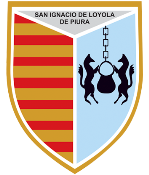 SEGUNDO GRADO DE PRIMARIABALOTARIO DE APLAZADOS - COMUNICACIÓNComprensión lectora: preguntas literales y preguntas inferenciales.Producción de textos: creación de cuentos o fábulas.